Ejercicios de la función cuadráticaRepresenta las funciones cuadráticas1y = -x² + 4x - 32y = x² + 2x + 13y = x² +x + 14Halla el vértice y la ecuación del eje de simetría de las siguientes parábolas:1. y= (x-1)² + 12. y= 3(x-1)² + 13. y= 2(x+1)² - 3 4. y= -3(x - 2)² - 55. y = x² - 7x -18 6. y = 3x² + 12x - 5 5Indica, sin dibujarlas, en cuantos puntos cortan al eje de abscisas las siguientes parábolas:1. y = x² - 5x + 32. y = 2x² - 5x + 4 3. y = x² - 2x + 4 4. y = -x² - x + 36Una función cuadrática tiene una expresión de la forma y = x² + ax + a y pasa por el punto (1, 9). Calcular el valor de a.7Se sabe que la función cuadrática de ecuación y = ax² + bx + c pasa por los puntos (1,1), (0, 0) y (-1,1). Calcula a, b y c.8Una parábola tiene su vértice en el punto V(1, 1) y pasa por el punto (0, 2). Halla su ecuación. 9Partiendo de la gráfica de la función f(x) = x2, representa:1. y = x² + 22. y = x² - 23. y = (x + 2)²4. y = (x + 2)²5. y = (x - 2)² + 26. y = (x + 2)² − 2ContestacionesRepresenta gráficamente la función cuadrática:y = -x² + 4x - 31. Vérticex v = - 4/ -2 = 2     y v = -2² + 4· 2 - 3 = -1        V(2, 1)2. Puntos de corte con el eje OX.x² - 4x + 3 = 0        (3, 0)      (1, 0)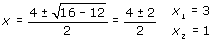 3. Punto de corte con el eje OY. (0, -3)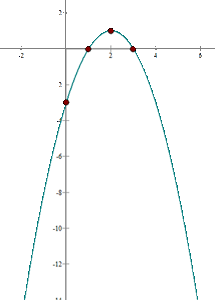 Representa gráficamente la función cuadrática:y = x² + 2x + 11. Vérticex v = - 2/ 2 = -1     y v = (-1)² + 2· (-1) + 1= 0        V(- 1, 0)2. Puntos de corte con el eje OX.x² + 2x + 1= 0 Coincide con el vértice: (-1, 0)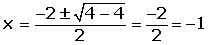 3. Punto de corte con el eje OY.  (0, 1)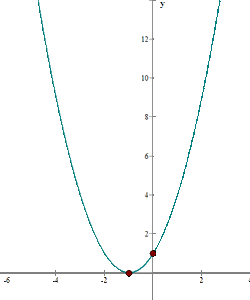 Representa gráficamente la función cuadrática:y = x² +x + 1 1. Vérticexv = -1/ 2     yv = (-1/ 2)² + (-1/ 2) + 1= 3/4V(-1/ 2, 3/ 4)2. Puntos de corte con el eje OX.x² + x + 1= 0 1² - 4 < 0       No hay puntos de corte con OX.3. Punto de corte con el eje OY. (0, 1)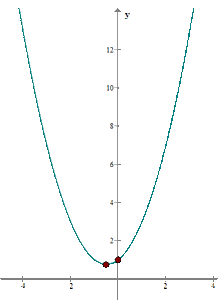 Ejercicios resueltos de la función cuadrática4Halla el vértice y la ecuación del eje de simetría de las siguientes parábolas:1. y= (x-1)² + 1V= (1, 1)            x = 12. y= 3(x-1)² + 1V= (1, 1)            x = 13. y= 2(x+1)² - 3 V= (-1, -3)            x = -14. y= -3(x - 2)² - 5V= (2, -5)            x = 2 5. y = x² - 7x -18 V= (7/2, -121/ 4)            x = 7/2 6. y = 3x² + 12x - 5 V= (-2 , -17 )            x = -2 Indica, sin dibujarlas, en cuantos puntos cortan al eje de abscisas las siguientes parábolas:1. y = x² - 5x + 3b² - 4ac = 25 - 12 > 0 Dos puntos de corte2. y = 2x² - 5x + 4 b² - 4ac = 25 - 32 < 0 No hay puntos de corte3. y = x² - 2x + 4 b² - 4ac = 4 - 4 = 0 Un punto de corte 4. y = -x² - x + 3b² - 4ac = 1 + 12 > 0 Dos puntos de corteUna función cuadrática tiene una expresión de la forma y = x² + ax + a y pasa por el punto (1, 9). Calcular el valor de a. 9 = 1² + a· 1 + a a = 4 Se sabe que la función cuadrática de ecuación y = ax² + bx + c pasa por los puntos (1,1), (0, 0) y (-1,1). Calcula a, b y c.1 = a · 1² + b · 1 + c0 = a · 0² + b · 0 + c1 = a · (-1)² + b · (-1) + ca = 1 b = 0 c = 0 Una parábola tiene su vértice en el punto V(1, 1) y pasa por el punto (0, 2). Halla su ecuación. La cocordenada x del vértice es 1.1 = -b /2 a b = -2 ay = ax² + bx + cf(0)=22 = cf(1) = 11 = a + b + 2 1 = a -2a + 2 a=1 b = -2 y = x2 - 2x + 2 Partiendo de la gráfica de la función f(x) = x2, representa:1. y = x² + 22. y = x² - 23. y = (x + 2)²4. y = (x + 2)²5. y = (x - 2)² + 26. y = (x + 2)² − 2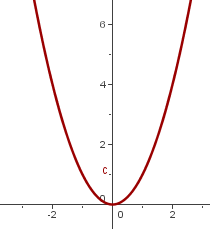 y = x² 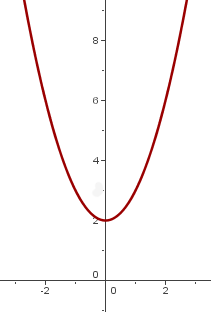 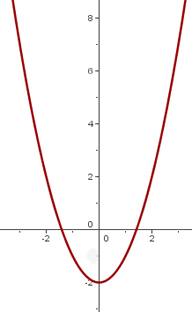 y = x² +2 y = x² -2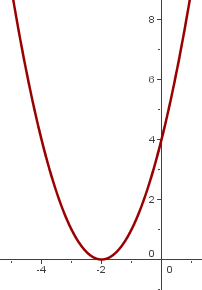 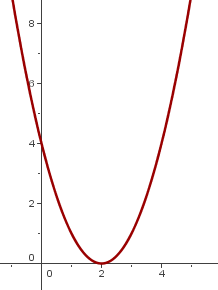 y = (x + 2)²y = (x - 2)²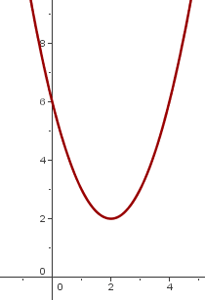 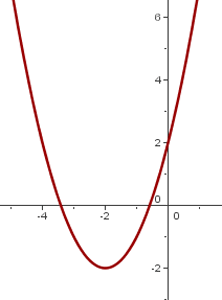 y = (x - 2)² + 2 y = (x + 2)² − 2 